Monday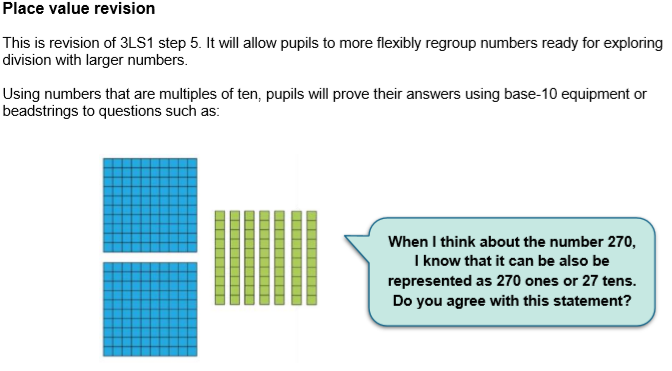 Can you regroup the following numbers in 2 different ways each? (You can also show your representation in base-10, as shown above)e.g. 327 :   3 hundreds, 2 tens and 7 ones		32 tens and 7 onesa) 528b) 456c) 111d) 732e) 921f) 201g) 445h) 903i)764Answers:a) 528:  5 hundreds, 2 tens, 8 ones                    II ……..      52 tens, 8 ones                      	      528 onesb) 456:   4 hundreds, 5 tens, 6 ones	      45 tens, 6 onesc) 111:    1 hundred, 1 ten, 1 one	       11 tens, 1 oned) 732:   7 hundreds, 3 tens, 2 ones	       73 hundreds, 2 onese) 921:  9 hundreds, 2 tens, 1 one	      92 tens, 1 onef) 201:   2 hundreds, 0 tens, 1 one	      20 tens, 1 oneg) 445:    4 hundreds, 4 tens, 5 ones	       44 tens, 5 onesh) 903:     9 hundreds, 0 tens, 3 ones	         90 tens, 3 onesi) 764:        7 hundreds, 6 tens, 4 ones	          76 tens, 4 onesOn your challenge worksheet, after you complete one of the challenges (*, ** or ***), try and regroup your numbers as above.